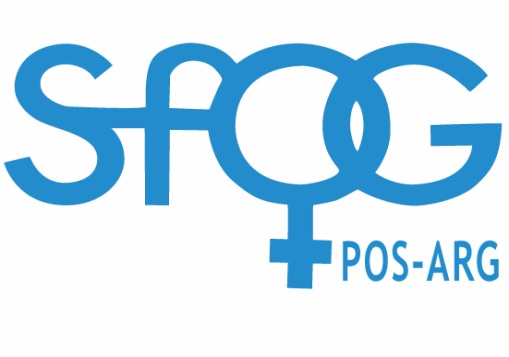 POS-ARGArbets- och referensgruppen för Psykosocial Obstetrik och Gynekologi samt Sexologi Kallelse till höstmöte 13/11 2014På SFOGs kansliet Drottninggatan 55, 2tr (tel 08-4400175) Portkod 5411Fkl. 9.30-16.00. Torsdagen den 13 novemberFörmiddag 9:30-12:30 Föregående mötesprotokollTips från landet runt (ta med något du kan dela med oss andra)SFOG: styrelsenytt, SFOG-veckan, Verksamhetschefsmötet SFOG-Kurser: Rapport från kurser 2014, planer till våren och hösten 2015Arg-rapporter – lägesbeskrivning Sexologi rapporten.Falldiskussion ( ta med egna fall som du vill diskutera)Övriga frågor, kongresser och litteraturtipsGemensam lunch kl. 12:30-13:30 Eftermiddagen 13:30 -16:00Sexualitet hos kvinnor med HIV.Karl Norwald, Auktoriserad Sexolog, Kurator, Enheten för Sexuell hälsa,SöSAM, SödersjukhusetVäl mött!Katri Nieminen, ordförande och Lena Moegelin sekreterarePs Anmäl dig till lena.moegelin@sodersjukhuset.se före den  3 /11